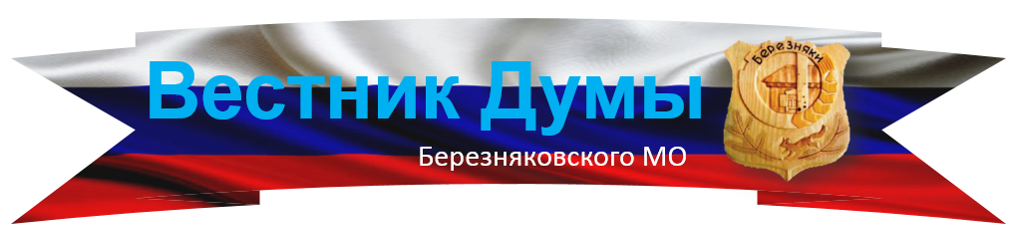 БЕРЕЗНЯКОВСКОГО СЕЛЬСКОГО ПОСЕЛЕНИЯ№ 1 (163) от 29.10.2021г.28.10.2021г. № 247РОССИЙСКАЯ ФЕДЕРАЦИЯИРКУТСКАЯ ОБЛАСТЬНИЖНЕИЛИМСКИЙ РАЙОНДУМА БЕРЕЗНЯКОВСКОГО СЕЛЬСКОГО ПОСЕЛЕНИЯ НИЖНЕИЛИМСКОГО РАЙОНАРЕШЕНИЕ«О ВНЕСЕНИИ ДОПОЛНЕНИЙ И ИЗМЕНЕНИЙ В «ПОЛОЖЕНИЕ О БЮДЖЕТНОМ ПРОЦЕССЕ ВБЕРЕЗНЯКОВСКОМ МУНИЦИПАЛЬНОМ ОБРАЗОВАНИИ»  	Учитывая изменения Бюджетного Кодекса Российской Федерации, с целью приведения муниципального правового акта в соответствие с действующим законодательством, руководствуясь Уставом Березняковского муниципального образования, Дума Березняковского сельского поселения Нижнеилимского района РЕШИЛА:Внести в Положение о Бюджетном процессе в Березняковском муниципальном образовании, утвержденное Решением Думы Березняковского сельского поселения Нижнеилимского района от 14.11.2017 г. № 14 следующие дополнения и изменения: 1.1. Статью 4 «Бюджетные полномочия администрации поселения» дополнить следующими подпунктами:     пункт 1 «Администрация поселения» подпунктами:устанавливает порядок и сроки внесения изменений в перечень главных администраторов доходов;устанавливает порядок и сроки внесения изменений в перечень главных администраторов источников финансирования дефицита бюджета;      пункт 2 «Полномочия администрации в области формирования бюджета»         подпунктами:утверждает перечень главных администраторов доходов местного бюджета в соответствии с общими требованиями, установленными Правительством Российской Федерации;утверждает перечень главных администраторов источников финансирования дефицита местного бюджета в соответствии с общими требованиями, установленными Правительством Российской Федерации.1.2. Статью 13 «Прогнозирование доходов бюджета поселения» изложить в следующей редакции:Доходы бюджета поселения прогнозируются на основе прогноза социально-экономического развития поселения, действующего на день внесения проекта закона (решения) о бюджете в Думу поселения, а также принятого на указанную дату и вступающего в силу в очередном финансовом году и плановом периоде законодательства о налогах и сборах и бюджетного законодательства Российской Федерации и законодательства Российской Федерации, законов субъектов Российской Федерации и муниципальных правовых актов Думы поселения, устанавливающих неналоговые доходы бюджетов бюджетной системы Российской Федерации.Положения федеральных законов, законов субъектов Российской Федерации, муниципальных правовых актов Думы поселения, приводящих к изменению общего объема доходов бюджета поселения и принятых после внесения проекта закона (решения) о бюджете на рассмотрение в Думу поселения, учитываются в очередном финансовом году при внесении изменений в бюджет поселения на текущий финансовый год и плановый период в части показателей текущего финансового года.1.3. Исключить из пункта 4 «Решением о бюджете утверждаются» статьи 19 «Содержание проекта решения о бюджете поселения» следующие подпункты:подпункт 1 «Перечень главных администраторов доходов бюджета поселения»;подпункт 2 «Перечень главных администраторов источников финансирования дефицита бюджета поселения».	2. Опубликовать данное Решение в СМИ «Вестник Березняковского сельского поселения», а также на официальном сайте администрации Березняковского сельского поселения Нижнеилимского района в информационно-телекоммуникационной сети «Интернет».       Председатель Думы Березняковского сельского поселения                                                       А.П.Ефимова28.10.2021г. № 247РОССИЙСКАЯ ФЕДЕРАЦИЯИРКУТСКАЯ ОБЛАСТЬНИЖНЕИЛИМСКИЙ РАЙОНДУМА БЕРЕЗНЯКОВСКОГО СЕЛЬСКОГО ПОСЕЛЕНИЯ НИЖНЕИЛИМСКОГО РАЙОНАРЕШЕНИЕ«О ВНЕСЕНИИ ДОПОЛНЕНИЙ И ИЗМЕНЕНИЙ В«ПОЛОЖЕНИЕ О БЮДЖЕТНОМ ПРОЦЕССЕ ВБЕРЕЗНЯКОВСКОМ МУНИЦИПАЛЬНОМ ОБРАЗОВАНИИ»  	Учитывая изменения Бюджетного Кодекса Российской Федерации, с целью приведения муниципального правового акта в соответствие с действующим законодательством, руководствуясь Уставом Березняковского муниципального образования, Дума Березняковского сельского поселения Нижнеилимского района РЕШИЛА:Внести в Положение о Бюджетном процессе в Березняковском муниципальном образовании, утвержденное Решением Думы Березняковского сельского поселения Нижнеилимского района от 14.11.2017 г. № 14 следующие дополнения и изменения: 1.1. Статью 4 «Бюджетные полномочия администрации поселения» дополнить следующими подпунктами:     пункт 1 «Администрация поселения» подпунктами:устанавливает порядок и сроки внесения изменений в перечень главных администраторов доходов;устанавливает порядок и сроки внесения изменений в перечень главных администраторов источников финансирования дефицита бюджета;      пункт 2 «Полномочия администрации в области формирования бюджета»         подпунктами:утверждает перечень главных администраторов доходов местного бюджета в соответствии с общими требованиями, установленными Правительством Российской Федерации;утверждает перечень главных администраторов источников финансирования дефицита местного бюджета в соответствии с общими требованиями, установленными Правительством Российской Федерации.1.2. Статью 13 «Прогнозирование доходов бюджета поселения» изложить в следующей редакции:Доходы бюджета поселения прогнозируются на основе прогноза социально-экономического развития поселения, действующего на день внесения проекта закона (решения) о бюджете в Думу поселения, а также принятого на указанную дату и вступающего в силу в очередном финансовом году и плановом периоде законодательства о налогах и сборах и бюджетного законодательства Российской Федерации и законодательства Российской Федерации, законов субъектов Российской Федерации и муниципальных правовых актов Думы поселения, устанавливающих неналоговые доходы бюджетов бюджетной системы Российской Федерации.Положения федеральных законов, законов субъектов Российской Федерации, муниципальных правовых актов Думы поселения, приводящих к изменению общего объема доходов бюджета поселения и принятых после внесения проекта закона (решения) о бюджете на рассмотрение в Думу поселения, учитываются в очередном финансовом году при внесении изменений в бюджет поселения на текущий финансовый год и плановый период в части показателей текущего финансового года.1.3. Исключить из пункта 4 «Решением о бюджете утверждаются» статьи 19 «Содержание проекта решения о бюджете поселения» следующие подпункты:подпункт 1 «Перечень главных администраторов доходов бюджета поселения»;подпункт 2 «Перечень главных администраторов источников финансирования дефицита бюджета поселения».	2. Опубликовать данное Решение в СМИ «Вестник Березняковского сельского поселения», а также на официальном сайте администрации Березняковского сельского поселения Нижнеилимского района в информационно-телекоммуникационной сети «Интернет».       Председатель Думы Березняковского       сельского поселения                                                       А.П.Ефимова28.10.2021г. № 246РОССИЙСКАЯ ФЕДЕРАЦИЯИРКУТСКАЯ ОБЛАСТЬНИЖНЕИЛИМСКИЙ МУНИЦИПАЛЬНЫЙ РАЙОНДУМА БЕРЕЗНЯКОВСКОГО СЕЛЬСКОГО ПОСЕЛЕНИЯНИЖНЕИЛИМСКОГО РАЙОНАР Е Ш Е Н И Е № 246«О ВНЕСЕНИИ ИЗМЕНЕНИЙ В РЕШЕНИЕ ДУМЫ БЕРЕЗНЯКОВСКОГО СЕЛЬСКОГО ПОСЕЛЕНИЯНИЖНЕИЛИМСКОГО РАЙОНА "О БЮДЖЕТЕ БЕРЕЗНЯКОВСКОГО МУНИЦИПАЛЬНОГО ОБРАЗОВАНИЯ НА 2021 ГОД И НА ПЛАНОВЫЙ ПЕРИОД 2022 И 2023 ГОДОВ " ОТ 25.12.2020 Г. № 199" В соответствии со статьей 153 БК РФ, Положением о бюджетном процессе в Березняковском муниципальном образовании, Уставом Березняковского муниципального образования, Дума Березняковского сельского поселения Нижнеилимского районаРЕШИЛА:Внести в Решение Думы Березняковского сельского поселения Нижнеилимского района от 25.12.2020 года № 199 «О бюджете Березняковского муниципального образования на 2021 год и на плановый период 2022 и 2023 годов» следующие изменения:1. Пункт 1 изложить в следующей редакции:Утвердить основные характеристики бюджета Березняковского муниципального образования на 2021 год:общий объем доходов бюджета Березняковского муниципального образования в сумме 23 008,7 тыс. рублей, в том числе безвозмездные поступления в сумме 20 637,6 тыс. рублей, из них объем межбюджетных трансфертов, получаемых из других бюджетов бюджетной системы Российской Федерации, в сумме 20 637,6 тыс. рублей;общий объем расходов бюджета Березняковского муниципального образования в сумме 24 627,4 тыс. рублей;размер дефицита бюджета Березняковского муниципального образования в сумме 1 618,7 тыс. рублей. Установить, что превышение дефицита бюджета Березняковского муниципального образования над ограничениями, установленными статьей 92.1 Бюджетного кодекса Российской Федерации, осуществлено в пределах суммы снижения остатков средств на счете по учету средств Березняковского муниципального образования в объеме 1 563,7 тыс. руб.Дефицит бюджета Березняковского муниципального образования без учета суммы остатков средств на счете по учету средств бюджета составляет 55,0 тыс. руб. или 2,3 % общего годового объема доходов бюджета поселения без учета общего объема годового объема безвозмездных поступлений.2. Пункт 11 изложить в следующей редакции:      Утвердить предельный объем муниципального долга бюджета Березняковского муниципального образования: - на 2021 год в сумме 1 185,6 тыс. рублей;- на 2022 год в сумме 1 172,8 тыс. рублей;- на 2023 год в сумме 1 223,2 тыс. рублей.3. Приложения № 1, 5, 6, 7, 8, 9, 10, 12 изложить в новой редакции.4. Администрации Березняковского муниципального образования опубликовать настоящее решение Думы Березняковского сельского поселения Нижнеилимского района в СМИ.Глава – Председатель Думы Березняковскогомуниципального образования                                         А.П. ЕфимоваПриложение к Решению Думы, смотреть на сайте администрации Березняковского сельского поселения: http://a-bsp.ru